Вх. №........................./......................... РЕЗОЛЮЦИЯ ОТ ДИРЕКТОР: РАЗРЕШАВАМ: …………… подпис НЕ РАЗРЕШАВАМ: …………… 			подпис По следните причини ……………………………………................................................................................................................................................................................................................ДИРЕКТОР :...................................    /Вера Даскалова/ ДО ДИРЕКТОРА НА VIII ОУ „КРАКРА ПЕРНИШКИ“ГР. ПЕРНИКЗАЯВЛЕНИЕ От...............................................................................................................................................Постоянен адрес (или адрес за кореспонденция): гр. (с.) ........................................................община ..........................................., област ................................., жк/кв.  .................................ул. ......................................................., № .........., бл. ..........., вх. ..........., ет. ........., ап. .............тел......................................; e-mail…........................................................ГОСПОЖО ДИРЕКТОР,       На основание чл. 62 ал. 1, т. 4 от Наредба за приобщаващото образование от 27.10.2017 г. (отсъствие на ученика в учебно време по семейни или други причини до 7 дни след разрешение на Директор), моля синът ми/дъщеря ми .................................................................................................................................................... от ............... клас да бъде освободен/а от учебните занятия за ......................... дни за времето от ................................ до ................................... Декларирам, че по време на отсъствие от учебни занятия детето ми самостоятелно ще усвои пропуснатото учебно съдържание и подготви домашните работи. Дата: .................................... 					Подпис: ................................Заявлението е на основание чл. 62, ал. 1, т. 4 от Наредбата за приобщаващото образование от 27.10.2017 г. „Ученикът може да отсъства до седем учебни дни в една учебна година с предварително разрешение на директора на училището въз основа на мотивирано писмено заявление от родителя, в което подробно се описват причините за отсъствието.“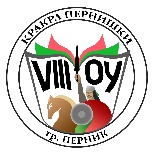 VIII ОСНОВНО УЧИЛИЩЕ «КРАКРА ПЕРНИШКИ»                    гр. Перник, кв. Клепало тел.: 076/60 17 90;        e-mail: osmo@8oupernik.com                  www.8oupernik.com